Palo Verde High School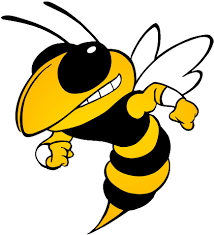 Course Descriptions2022-2023The Palo Verde Unified School District desires to provide a safe school environment that allows all students equal access and opportunities in the district's academic and other educational support programs, services, and activities. Palo Verde Unified School District prohibits, at any district school or school activity, unlawful discrimination, including discriminatory harassment, intimidation, and bullying targeted at any student by anyone, based on the student's actual or perceived race, color, ancestry, national origin, nationality, ethnicity, immigration status, ethnic group identification, age, religion, marital or parental status, medical information, pregnancy, physical or mental disability, sex, sexual orientation, gender, gender identity, or gender expression, or genetic information, or association with a person or group with one or more of these actual or perceived characteristics.INTRODUCTIONIn today's competitive world preparing students for postsecondary education and career requires higher levels of education than ever before. In order to maximize the educational foundation established in high school, students, in collaboration with adults, should develop and revise a personal learning plan that provides a roadmap to college and career goals. The plan outlines a challenging sequence of courses and related learning experiences that prepares students for college education and work.In this registration booklet you will find all the information you need to plan your classes for the next school year. Please review carefully the graduation requirements, college admission requirements and other information contained in this booklet to ensure the classes you select will assist you in attaining your future goals. Your class selections should be based upon your career and educational goals, interests and abilities. This booklet is a representation of the classes currently being offered. All Course Descriptions for PVHS may be accessed through the Counseling Center.Review all course offerings before making your final selections. Some courses require prerequisites. Be sure your course selections fulfill the graduation requirements and reflect your career and educational goals. It is important that the school and families work together on these important decisions so students are challenged to do their best academically and with a clear plan for the future. Choose your courses carefully. Schedule changes are only made during the first 10 days of each semester and then only with good reason.If you have any questions about registration for next year please call the Counseling Center at 922-7148 extension 2110. We are always happy to help.REGISTRATION PROCESSIt is suggested that you begin the registration process by reviewing your post secondary educational plans and goals with the help of your parents, teachers and counselor.STEP 1Using a copy of your transcript, (found in your Student Portal), your current schedule and grades, and the graduation checklist in the Course Description Book, review what courses have been completed for graduation.STEP 2Review which courses are still required to meet both graduation and college entrance requirements.STEP 3Click on the link for Registration in your Student Portal and check the boxes next to the courses you would like for next year. Once you have appropriately checked the required boxes, submit your choices. Should you change your mind after you submit, please email course.requests@pvusd.us with what you would like dropped and added to your course requests so it can be changed before schedules are generated.Typical Four Year Schedule for PVHS StudentsFreshman Year English 9 or English 9 Honors Math 1/Consumer Math Science  Physical Education Freshman Seminar Foreign Language ElectiveSophomore Year English 10 or English 10 Honors Math 2 Science World History Physical Education Foreign Language ElectiveJunior Year English 11 or AP English Language Math 3 Science US History or Honors US History Visual & Performing Art Foreign Language ElectiveSenior Year English 12 or AP English Literature Statistics/AP Calculus/Consumer Math Science Civics/Economics Health Visual & Performing Art Elective VOCATIONAL CURRICULUMNot all students will attend a university directly after high school. These students may choose to take many of the classes required of the college preparatory student especially if they plan to attend a two year college (this is not required, but is recommended).They also often take courses which will be helpful in careers which do not require a university education. Such courses include agriculture, auto mechanics, business education, computer science, fine arts, culinary, office technologies, welding and building trades. Students are encouraged to select courses which will allow them to pursue further education, a career or to live more easily rather than merely to fill up a schedule.PVHS Graduation Pathway*Not A-GCareer Technical Education Pathways (CTE)CTE Food Service and HospitalityCTE Information Support and ServicesCTE Production and Managerial ArtsCTE Agriculture Animal ScienceCTE Agriculture Plant ScienceCTE Agriculture MechanicsPVC Dual Enrollment CTE Certificate PathwaysPVC Autos Pathway: Use Graduation Pathway for courses 1-4 & 6, substitute courses 5 & 7PVC Building & Construction Pathway: Use Graduation Pathway for courses 1-4 & 6, substitute courses 5 & 7PVC 3-D Printing/Computer Animation Pathway: Use Graduation Pathway for courses 1-4 & 6, substitute courses 5 & 7PVC Welding Pathway: Use Graduation Pathway for courses 1-4 & 6, substitute courses 5 & 7Palo Verde High School graduation credit requirements:230 overall credits are required to graduate.English – 40 credits Math – 20 creditsPhysical Science - 10 credits-one complete course Life Science - 10 credits of one complete course or 2 years of Agriculture Social Science – 30 credits Health - 5 credits Physical Education – 20 credits Fine Art or Foreign Language - 10 credits Elective - 85 credits2022-23 school year UC/CSU A-G entrance requirements:To meet minimum entrance requirements, all classes must receive a grade of 'C' or better.English – 4 years Math – 3 years* Science - 2 years of lab sciences, one physical and one biological* Social Science - 2 years* Foreign Language - 2 years* Visual and/or Performing Art - 1 year* College Prep Elective - 1 year**These are minimum requirements. Students are strongly encouraged to take more than the minimum in all areas. Classes meeting the A-G requirements will be denoted with a “UC/CSU.”GENERAL POLICIES RELATING TO REGISTRATIONCLASS LOAD Each student must register for at least seven class periods per day. Occasionally a student may be scheduled for less than six periods by administration approval only and under extenuating circumstances. Only Seniors who are meeting their A-G requirements will be allowed to enroll in 5 classes during their Senior year. To do this, Seniors must have a form on file with the Counseling Office prior to the end of their Junior year. If they do not have one on file, they will be scheduled for a full course load at the start of the year.HONORS, ADVANCED PLACEMENT AND CONCURRENT COLLEGE COURSES Palo Verde High School offers courses in certain subjects which can be taken for honors or advanced placement credit. These courses have open enrollment and students have to meet certain prerequisites to take these courses. Honors, advanced placement concurrent college courses require students to function at a higher intellectual level than other courses. Frequently, additional work will be involved in an honors, advanced placement and concurrent college course as well. Students will be signing a year long commitment contract to ensure that these opportunities are taken seriously.Students enrolled in honors, AP, or concurrent college courses at the 10th, 11th and 12th grade levels receive one extra grade point for a grade of C or above (i.e. a C in a regular class is equal to 2 grade points, a B to 3 grade points and an A to 4; an honors, AP, or concurrent college course grade of a C is equal to 3 points, a B to 4 and an A to 5). Honors and advanced placement credits are recognized by some colleges and universities and are included in the calculation of college entrance grade point averages. However, honors classes are for the most part only recognized by the University of California at 11th and 12th grade level only. At the start of the year, students and parents will sign a Commitment Contract for each AP class that the student is enrolled in. This contract ensures that enrollment is maintained in these classes so they can continue to be offered.COLLEGE CLASSES Juniors and Seniors can enroll in classes offered by Palo Verde College. Most daytime college classes conflict with the class schedule of PVHS and must be taken after the high school day. Several classes are taught by college faculty members and are offered as a part of the regular high school curriculum. Registration in these classes is done as part of the normal high school registration process. Students who want to enroll in a college class which is taught after regular high school hours can do this either by contacting their counselor or by going to the college. Students may choose to take college classes, for high school credit, college credit (may not be accepted by some colleges) or both. The decision must be made when registering. Students must have the Principal's written approval to take a college class.SUMMER SCHOOL Students who wish to make up failing grades in classes required for graduation, may enroll in the Summer School Program. The P.V.U.S.D. Summer School is remedial in nature and not intended for enrichment or acceleration. Courses offered during the secondary Summer School Program are offered through an online program and students will be registered for those courses based on need and ability. Summer school is 6 weeks long, beginning soon after the completion of the Spring Semester and finishing near the end of July. ENGLISH LANGUAGE DEVELOPMENT English Language Development classes provide Structured English Immersion for students classified as English Learners. Students whose Home Language Survey denotes a language other than English are classified as English Learners (EL) if they do not meet the criteria for fluency according to results of the English Language Proficiency Assessments for California (ELPAC). English Learners (EL's) receive a program of instruction in English Language Development (ELD) in order to develop proficiency in English, as rapidly and effectively as possible.AGRICULTURE SCIENCE 	INTRODUCTION TO AGRISCIENCE/AG I (CTE) year		9-12		UC/CSUThis is an introductory course designed to acquaint students with the study of agriculture. Topics which will be studied include plant and animal science, leadership skills, and record book training. Grading in this course will be based on class work, class attendance, participation in leadership based on FFA activities, and an agriculture-related project each semester. (introductory AG CTE)LARGE ANIMAL SCIENCE/AG II (CTE)		year		9-12		UC/CSUThis course is taught in theory, principles and a laboratory setting. The agriscience pathway helps students acquire an in-depth understanding of a variety of agricultural areas, develop an awareness of the many career opportunities in agriculture, participate in occupationally relevant experiences, and work cooperatively with a group to develop and expand leadership abilities. Students study California agriculture, agricultural business, agricultural technologies, natural resources, and animal, plant science. Students will be expected to participate in FFA and have a Supervised Agricultural Experience (agricultural related project). (concentrator)VETERINARY SCIENCE (CTE)		year		11-12		UC/CSUThis course will develop students' understanding of the small and companion animal industry, animal anatomy and physiology, animal nutrition, animal reproduction, animal ethics and welfare issues, animal health, veterinary medicine, veterinary office practices, and animal services to humans. Career exploration will focus on veterinarian, veterinary lab technicians, office lab assistant, small animal production, research lab assistant, and animal nutrition lab technician. (capstone)PLANT AND SOIL SCIENCE/AGRICULTURE III/IV (CTE) year	10-12	UC/CSU This course is taught in theory, principles and a laboratory setting, and is designed to prepare students for careers related in the fields of Plants & Soil Science, Crop Science, Landscape and Design, Greenhouse Management and Operations, and Crop Production. Students will learn about the structure, growth processes, propagation, physiology, growth media, biological competitors and post-harvest factors of food, fiber and plants. Students will participate in course projects which will include growing plants. Landscape design, and plant propagation of new plant stock from parent stock. (concentrator)AGRICULTURE FOOD SCIENCE	 (CTE) 	year 			10-12This course is designed to discover the relationships between agriculture, food, science, and nutrition. Basic laws of chemistry, microbiology, and physics are applied to the production, processing, preservation, and packaging of food. Characteristics of food components will be studied and research and development will be conducted in order to create value added food products. Problem solving and experimentation will provide application opportunities for the sciences as well as educate the student in a way where they can be an informed consumer of food products. Students will also have the opportunity to discuss and become involved in the process of growing their own food, and learning how to integrate these foods into their daily lives. (capstone)AGRICULTURE MECHANICS I/II (CTE)		year			10-12 AGRICULTURE WELDING, FABRICATION & CONSTRUCTIONThis course is designed to prepare students for careers related to the construction, operation and maintenance of equipment used in the agriculture industry. Topics include technology, physical science principles, construction, mechanics, and welding. Students will also learn surveying principles, electric wiring, hydraulic technology, farm power and equipment operation. (concentrator & capstone)INFORMATION & COMMUNICATION TECHNOLOGIESAP COMPUTER SCIENCE PRINCIPLES	year 		10-12		UC/CSUAP Computer Science Principles is a full-year, rigorous, entry-level course recognized and approved by the College Board that introduces high school students to the foundations of modern computing. The course covers a broad range of foundational
topics such as programming, algorithms, the Internet, big data, digital privacy and security, and the societal impacts of computing.This course utilizes a blended classroom approach. The content is a mix of web-based and physical activities. This is a yearlong course. Class time is divided into two parts, lecture and lab. This is an introductory course of the CTE Information & Communication Technologies pathway. The subsequent courses are Cyber Security I (concentrator) and Cyber Security II (capstone).COMPUTER OP SYSTEM SECURITY (CTE) 	year 	9-10			UC/CSU This course will introduce students to computer usage and functionality, operating systems, the main system components, network connectivity, software installation, data backup, troubleshooting, and system administration. The role of ICT in organizations and business processes using tools such as organizational charts, flowcharts, and timelines will be discussed. Client relations and communications will be introduced along with information gathering techniques, and critical thinking and listening as part of problem solving. (Introduction)CYBER SECURITY I (CTE) 			year 10-11			UC/CSUThis course is project-based and designed to provide students with hands-on use of software applications while studying computer concepts such as accessing and transmitting information in a networked environment. Students will learn the processes associated with system administration and planning, acquiring, installing, and implementing software and systems. Learning to work in teams in order to understand client needs, evaluate different possible solutions, pricing systems within budget constraints, and understanding continual improvement cycles are goals. (concentrator)CYBER SECURITY II (CTE) 			year 11-12			UC/CSUThis course allows students to demonstrate management and implementation of various information, technology, and communication projects. Projects could take the form of enterprise information security plans that include identifying vulnerabilities and deciding what methods to use to achieve cybersecurity. Other projects include developing user training programs to enable simple problem resolutions, help-desk programs, system life-cycle programs that include planning, purchasing, implementing, and integrating of systems for continual improvement. (capstone)CULINARY ARTSINTRODUCTION TO CULINARY ARTS (CTE) 	year		9-12 		UC/CSUThis introductory course in the Hospitality, Tourism, and Recreation sector is the first in a sequence of courses that provides instruction in the eight content areas of Family and Consumer Sciences. The focus is on preparing students for personal and life management, and providing a strong foundation for Family and Consumer Sciences education related career paths. Instruction in the content areas of child development and guidance; consumer education; family and human development; education; fashion, textiles, and apparel; food and nutrition; housing and furnishings; individual and family health; and leadership is designed to prepare students with the knowledge, skills, and attitudes to function effectively as family members, leaders, workers, and citizens.ADVANCED CULINARY ENGLISH LANGUAGE DEVELOPMENT ELD Support		1-2 years		9-12 This course is an English Immersion class designed for those students who lack the necessary proficiency in English to enable them to succeed in mainstream English classes. Instruction will focus on introducing, improving and mastering the five core areas of fluency in the English language: listening, speaking, vocabulary acquisition, basic reading and basic writing skills in English. Students will take this class in conjunction with their grade level English class.FOREIGN LANGUAGE SPANISH I			year			9-12		UC/CSU This is a beginning course in Spanish language instruction. It is a competency based course in which students learn through reading, writing, speaking and listening in Spanish. Eighty percent of the instruction will be conducted in Spanish.SPANISH II			year			9-12		UC/CSU This is a total Immersion program, communicatively based and culturally integrated. The student will learn to recognize the differences in worldviews, customs, beliefs and social conventions. There will be an enrichment of the first year curriculum through various literary works, semester projects, journal writings and dictation practice. One hundred percent of the course is conducted in Spanish.SPANISH III			year				10-12		UC/CSU This is an advanced Spanish course with a heavy emphasis on reading and writing. The primary literary exposure revolves from the sampling of legends within the textbook plus additional literary supplements. The oral communication level continues to be expanded with numerous group presentations required.SPANISH IV			year				11-12		UC/CSU This is a competency based course with the entire emphasis being placed on writing and reading through Spanish literature. Instruction will be entirely in Spanish. It is within this course that the exposure to more difficult literary works appears. There will be an enrichment of the basic third year curriculum through various literary works,quarter projects, individual, small/large group productions and frequent writing activities.AP SPANISH LANGUAGE		year		11-12		UC/CSU The Advanced Placement (AP) course provides an opportunity for the student to pursue and receive credit for college-level work completed at the high school level. The course emphasizes the advanced levels of writing and conversational skills which encompass aural/oral skills, reading comprehension, grammar, and composition. The course is taught totally in Spanish with a strong emphasis placed on oral presentations and working cooperatively on projects. Summer course work may be required. At the start of the year, students and parents will sign a Commitment Contract for each AP class that the student is enrolled in. This contract ensures that enrollment is maintained in these classes so they can continue to be offered.AP SPANISH LITERATURE		year		11-12		UC/CSUThe AP Spanish Literature and Culture course is designed to introduce students to the formal study of a representative body of literature, written in Spanish, from Spain, Latin America and the United States. The course provides students with ongoing and varied opportunities to develop proficiency in Spanish across a full range of skills, with emphasis on critical reading and analytical writing. It also encourages students to reflect on the many voices and cultures included in a rich and diverse body of literature written in Spanish. At the start of the year, students and parents will sign a Commitment Contract for each AP class that the student is enrolled in. This contract ensures that enrollment is maintained in these classes so they can continue to be offered.LANGUAGE ARTS		year			9-12			UC/CSUENGLISH 9This is a required course that follows the state framework and standards for 9th grade language arts. Students will develop skills in English writing, speaking, reading, and listening, with the ultimate goal of being college or career ready by the conclusion of their high school experience. The intermediate goal for this course is passing the California High School Exit Examination in the 10th grade. This class meets English requirements for high school graduation and entrance to the University of California system.ENGLISH 9 HONORS	year			9-12			UC/CSU This course follows the state framework and standards for ninth grade language arts, with special emphasis on literature and written expression. Students will develop skills in writing, speaking, reading, and listening, with the intermediate goal of passing the California High School Exit Examination in the tenth grade and the ultimate goal of being college and career ready at the conclusion of the twelfth grade. Activities will stress higher levels of thinking and greater work production from students than in English 9 classes. This class meets English requirements for high school graduation and entrance to the University of California system.ENGLISH 10			year		10-12			UC/CSUThis is a required course that follows the state framework and standards for tenth-grade English language arts. Students will develop skills in English writing, speaking, reading, and listening, with the ultimate goal of being college or career ready by the end of the 12th grade and the immediate goal of passing the California High School Exit Examination during the 10th grade. This class meets English requirements for high school graduation and entrance to the University of California system.ENGLISH 10 HONORS	year		10-12			UC/CSU This course follows the state framework and standards for tenth-grade language arts, with special emphasis on literature and written expression. Students will develop skills in English writing, speaking, reading, and listening, with the ultimate goal of being college and/or career ready by the end of the 12th grade and the immediate goal of passing the California High School Exit Examination during the 10th grade. Activities will stress higher levels of thinking and greater work production from students than in English 10 classes. This class meets English requirements for high school graduation and entrance to the University of California system.ENGLISH 11				year		11		UC/CSUThis is a required course that follows the state framework and standards for eleventh-grade English language arts. Students will study American literature while developing skills in writing, speaking, reading, and listening. The ultimate goal of this course is that students will attain a level of literacy that qualifies them as college and/or career ready at the conclusion of the 12th grade year. This class meets English requirements for high school graduation and entrance to the University of California system.AP ENGLISH LANGUAGE	AND COMPOSITION	year	11	UC/CSU  This course follows the state framework and standards for eleventh-grade language arts. This is a college-level course in the study of language and the written analysis of how authors use language to make their points, with an emphasis on American literature. Activities will stress higher levels of thinking and greater work production than in English 11 classes. An emphasis is given on preparing students for the Advanced Placement test in May. The ultimate goal of this course is that students will attain college level writing and non-fiction analysis skills by the conclusion of the course. This class meets English requirements for high school graduation and entrance to the University of California system. At the start of the year, students and parents will sign a Commitment Contract for each AP class that the student is enrolled in. This contract ensures that enrollment is maintained in these classes so they can continue to be offered.ENGLISH 12 			year		12		UC/CSUThis is a required course that follows the state framework and standards for twelfth-grade language arts. Students will study British literature while developing skills in writing, speaking, reading, and listening. The ultimate goal of this course is that students will attain college or career ready literacy skills by the conclusion of the course. This class meets English requirements for high school graduation and entrance to the University of California system.AP ENGLISH LITERATURE AND COMPOSITION	year  	12	UC/CSU  This course follows the state framework and standards for twelfth-grade language arts. This is a college-level course that will explore in classical literature the artistry of language, social and historical values, themes, style, and structure, with an emphasis on both American and British literature. Activities will stress higher levels of thinking and greater work production than in English 12 classes. The ultimate goal of this course is that students will attain college level writing and literary analysis skills by the conclusion of the course. An emphasis is given on preparing students for the Advanced Placement test in May.This class meets English requirements for high school graduation and entrance to the University of California system. At the start of the year, students and parents will sign a Commitment Contract for each AP class that the student is enrolled in. This contract ensures that enrollment is maintained in these classes so they can continue to be offered.MATHEMATICS MATH I					Year		9-12		UC/CSU The fundamental purpose of the Math I course is to formalize and extend the mathematics that students learned in the middle grades. This course includes standards from the conceptual categories of Number and Quantity, Algebra, Functions, Geometry, and Statistics and Probability. The scope of Math I is limited to linear and exponential expressions and functions as well as some work with absolute value, step, and functions that are piecewise-defined.For the Math I course, instructional time will focus on six critical areas: (1) extend the understanding of numerical manipulation to algebraic manipulation; (2) synthesize understanding of function; (3) deepen and extend understanding of linear relationships; (4) apply linear models to data that exhibit a linear trend; (5) establish criteria for congruence based on rigid motions; and (6) apply the Pythagorean Theorem to the coordinate plane.MATH II			year		10-12		UC/CSU The focus of the Math II course is on quadratic expressions, equations, and functions; comparing their characteristics and behavior to those of linear and exponential relationships from Math II. This course includes standards from the conceptual categories of Number and Quantity, Algebra, Functions, Geometry, and Statistics and Probability, The scope of Math II is limited to quadratic expressions and functions, and some work with absolute value, step and functions that are piecewise-defined.For the Math II course, instructional time will focus on five critical areas: (1) extend the laws of exponents to rational exponents; (2) compare key characteristics of quadratic functions with those linear and exponential functions; (3) create and solve equations and inequalities involving linear, exponential, and quadratic expressions; (4) extend work with probability; and (5) establish criteria for similarity of triangles based on dilations and proportional reasoning.MATH III			year		10-12		UC/CSU It is in the Math III course that students integrate and apply the mathematics they have learned from their earlier courses. This course includes standards from the conceptual categories of Number and Quantity, Algebra, Functions, Geometry, and Statistics and Probability. Standards that were limited in Math I and Math II no longer have those restrictions in Math III.For the Math III course, instructional time will focus on four critical areas: (1) apply methods from probability and statistics to draw inferences and conclusions from data; (2) expand understanding of functions to include polynomial, rational and radical functions; (3) expand right triangle trigonometry to include general triangles; and (4) consolidate functions and geometry to create models and solve contextual problems.STATISTICS 			year		10-12		UC/CSUThis course covers the basic principles of descriptive statistics, exploratory data analysis, design of experiments, sampling distributions and estimation, and fitting models to data. Other topics include probability distributions, binomial distributions, sampling techniques, and experimental design. Measuring the probability of an event, interpreting probability, and using probability in decision making are the central themes to this course. This Statistics course is taught as an activity-based course in which students actively construct understanding of the concepts and techniques of statistics. Students will gain proficiency in accuracy and communication of statistical concepts throughout the course to include effectively communicating how methods, results and interpretations of data for any given experiment are valid. Students learn that writing complete responses using appropriate justification is a critical aspect of gaining statistical proficiency.AP CALCULUS			year		12		UC/CSU This course is designed to introduce students to the power and usefulness of calculus without getting “bogged” down in rigorous proofs and abstract conceptualizations. Throughout the year, the course will focus on how calculus is utilized in real life applications and how it applies to many other disciplines (economics, social science, life and physical science).The class also serves as an introduction to the subject for those planning to continue their study of higher level mathematics at the university level. In this course, students will learn how to derive and integrate functions and how to analyze these functions at a given point. One high school year of this course is comparable to a semester's worth of Calculus 1 at the university level and is thus primarily offered to students who plan to take Mathematics, Engineering, Science and Technology and other related fields in college or university where Calculus is a basic course in Mathematics. At the start of the year, students and parents will sign a Commitment Contract for each AP class that the student is enrolled in. This contract ensures that enrollment is maintained in these classes so they can continue to be offered.CONSUMER MATH		year	 		9-12This course provides a comprehensive coverage of personal and business related mathematics. The lessons are designed to make students understand and manage their personal finances as well as grasp the fundamentals of business finances. Topics include budgeting and buying, borrowing money records and saving and investments. Real-life applications make the course materials meaningful and relevant. The course hopes to prepare students to be smart shoppers, informed taxpayers and valued employees.PHYSICAL EDUCATION		year		9-12CO-ED P. E.This is a one year course which will include lessons in both team and life-time sports. Students will be required to wear appropriate physical education uniforms daily and participate in the activity being taught. In addition to the physical education activities, the rules, safety and history of each sport will be studied. Students will also participate in cardiovascular activities and freshman students will take the required CA Fitness testing.SCIENCE BIOLOGY				year		9-12		UC/CSU There are five major content areas and ten content standards plus sub-standards to be mastered by the conclusion of this course which include: cell biology, genetics, ecology, evolution, and physiology. Laboratory experiments will be used to enhance the concepts studied in class. This class meets the high school life science requirement for graduation and the University of California ‘D' laboratory science requirement.AP BIOLOGY			year		11-12		UC/CSU The AP Biology course is designed to be the equivalent of a college introductory Biology course usually taken by Biology majors during their first year. The textbook used for the class is the same as that used by college Biology majors and the labs that are done are the equivalent of those done by college students. The AP Biology course aims to provide students with the conceptual framework, factual knowledge, and analytical skills necessary to deal critically with the rapidly changing science of Biology. Successful completion of the course will result in honors credits. Scoring successfully on a national exam given in May can possibly result in students receiving college credit at their selected university. At the start of the year, students and parents will sign a Commitment Contract for each AP class that the student is enrolled in. This contract ensures that enrollment is maintained in these classes so they can continue to be offered.CHEMISTRY			year			10-12		UC/CSU This is a general survey course in chemistry. Topics which will be studied during the first semester include the periodic table, mole-gram relationships, atomic structure and the atomic basis for chemical behavior. During the second semester, organic chemistry, stoichiometry, predicting chemical behavior, solutions, acid-based reactions, macromolecules and possibly biochemistry will be studied. Laboratory experiments will be used to enhance the concepts studied in class. This course meets the high school physical science requirement for graduation and the University of California 'D' laboratory science requirement.EARTH SCIENCE 		year			9-12		UC/CSUThis one year course explores the foundations of Earth Science and to see the overall relationship between the universe and our place in it. Students will also gain an understanding in the delicate interactions of the earth's surface, biogeological cycles, energy in earth systems, the oceans, and climate. All of this will then be related to the geologic and energy factors that make our planet unique with a special focus on California. Successful completion of Earth Science meets the high school graduation requirement for physical science. This course meets the high school physical science requirement for graduation and the University of California 'D' laboratory science requirement.HEALTH SCIENCE 				semester		12This is a one semester course which covers health topics such as the body systems, human reproduction, mental and physical well-being and first aid. The effects of drugs, alcohol and tobacco on the human body are also studied in detail. This course meets high school graduation requirements.ENVIRONMENTAL SCIENCE	year 			10-12		UC/CSUEnvironmental Science is a curriculum that is designed to introduce students to the interrelationships between living and nonliving systems on earth. More specifically, to examine and identify the impact on major ecological concepts and environmental problems facing the world we live in today. Emphasis on both, natural and human-made, current environmental problems and examining alternative solutions. In addition to understanding the current use and demands of energy, climate change and its effects, as well as the need for conservation and sustainability in our society and the world as whole. This course will provoke awareness of global environmental issues and provide thoughtful discussions on possible prevention and conservation solutions. These topics of discussion will be investigated using direct instruction, observations, outside reading assignments, guest speakers, data analysis, critical thinking, and investigation skills. This class meets the high school life science or physical science requirement for graduation and the University of California 'D' laboratory science requirement.AGRICULTURE BIOLOGY			year			9-12		UC/CSU Agricultural Biology is a laboratory science course designed for the college-bound student. The course emphasizes detailed knowledge of the biological principles of the following areas: molecular and cellular aspects of living things, structure and function of agricultural plants and animals, genetics, physiology, plant and animal diversity and principles of classification, ecological relationships, and animal behavior. This class meets the high school life science requirement for graduation and the University of California 'D' laboratory science requirement.AG EARTH SCIENCE		 	year 	9-12	Introduction to Agriculture and Natural Resources includes content related to Earth Science in Agriculture and/or Agriculture Biology. Other Agriscience topics of an introductory nature are also appropriate.PHYSICS			year		10-12 		UC/CSUPhysics is a laboratory science course which delves into the concepts of matter and energy, and how they are related. A strong emphasis is given on both the concepts and the mathematics of physics. This course requires students to have a solid foundation of basic mathematics skills. Topics in this course include force and motion, conservation of energy and momentum, heat and thermodynamics, wave energy, electric and magnetic phenomena. Concepts in this class will be taught through lectures and laboratory experiments. This course meets high school physical science graduation and the University of California laboratory science requirements.AP PHYSICS		year		10-12			UC/CSU The AP Physics 1 course is designed to be the equivalent of a college introductory Physics course usually taken by Physics majors during their first year. It is algebra-based and does not require any prior knowledge in Calculus. The textbook used for the class is the same as the ones used by college Physics majors and the labs are equivalent to those done by college students. This course is rigorous and requires a strong mathematics background. Students enrolled in the course are entitled to take the A.P. Physics exam. Scoring successfully on the national exam in May can possibly result in students receiving college credit at their selected university. The main topics in this course are Newtonian mechanics (including rotational motion); work, energy and power; mechanical waves and sound; and introductory, simple circuits. This course meets the high school physical science graduation requirement as the University of California laboratory science requirements. At the start of the year, students and parents will sign a Commitment Contract for each AP class that the student is enrolled in. This contract ensures that enrollment is maintained in these classes so they can continue to be offered.SOCIAL STUDIESCIVICS 					semester	12		UC/CSUThis is a one semester course which asks students to apply knowledge gained in previous social studies courses to pursue a deeper understanding of American government. Major topics of study will be the historical roots of our government, the Constitution of the United States and our state and local governments. This course meets the social science requirement for both high school graduation and entrance to the University of California.ECONOMICS 				semester	12		UC/CSUThis is a one semester course where students will deepen their understanding of the American economic system and the problems which this system faces in the world today. The course will study topics such as the law of supply and demand, flow of money through the economy and the distribution of goods and services from family-level economics to national and international economic theory. This course meets high school graduation requirements for social science.U.S. HISTORY 				year		11		UC/CSUStudents study the major turning points in American history. Following a review of the nation's beginning, the course covers challenges in culture in a changing society, industrialization, the rise of the role of the U.S. as a world power, the Great Depression, New Deal, America's participation in World War II, the economic boom and social transformation following WWII, U.S. foreign policy, the struggle for civil rights and voting rights, and the major social problems and domestic policy issues in contemporary American society.U.S. HISTORY, HONORS			year		11		UC/CSU The Honors program is a writing-intensive history course that is academically rigorous and challenging. Students will learn the analytical skills necessary to become critical thinkers in the areas of policies, ideologies, and culture of the United States of America. This program is designed to study and survey the course of American events from the first colonization to the 20th century. This course is designed to prepare students for the college-level history courses with an emphasis on writing and interpretation of historical events. This is also an excellent preparatory course for the Advanced Placement examination with the evidence and interpretations presented in historical scholarship. An AP United States History course should thus develop the skills necessary to arrive at conclusions on the basis of an informed judgment and to present reasons and evidence clearly and persuasively in an essay format.WORLD HISTORY				year		10		UC/CSUWorld History covers the major turning points that have shaped the modern world. Students relate the principles that led to the development of Western moral, ethical, and political thought; compare and contrast the Glorious Revolution, American Revolution, and the French Revolution and their enduring effects worldwide; analyze the effects of the Industrial Revolution; analyze the patterns of global change in the era of New Imperialism; analyze the cause, course, and effects of the First World War; study the rise of totalitarian governments after WWI; analyze the causes, course, and consequences of World War II; analyze the International developments during the Cold War; and examine nation building in the contemporary world.WORLD HISTORY, HONORS		year		10		UC/CSU The purpose of the Honors World History course is to develop greater understanding of the global interaction with different types of human societies. «his understanding is advanced through a combination of selective factual knowledge and appropriate analytical skills. The course highlights the nature of global changes, causes and consequences, as well as comparisons among major societies. The course emphasizes relevant factual knowledge deployed in conjunction with leading interpretive issues and types of historical evidence. The course builds on an understanding of cultural, institutional, and technological precedents that, along with geography, set the human stage. Periodization, explicitly discussed, forms on organizing principle for dealing with change and continuity throughout the course.Specific themes provide further organization to the course, along with the consistent attention to contacts among societies that form the core of world history as a field of study. Covers 8000 BCE to the present.MOCK TRIAL				year		10-12This course is offered to any student interested in learning about the judicial system and courtroom procedures. Students will also be prepared to participate in the Mock Trial Competition held in late February and early March. In Mock Trial Competition, students portray each of the main positions in a courtroom such as lawyers, witnesses, court clerks and bailiffs. Students must be willing to put in extra time for mock trial proceedings during the second semester. Do not sign up unless you are certain you are willing to participate.AP PSYCHOLOGY				year		11-12		UC/CSU The AP Psychology course introduces students to the systematic and scientific study of human behavior and mental processes. While considering the psychologists and studies that have shaped the field, students explore and apply psychological theories, key concepts, and phenomena associated with such topics as the biological bases of behavior, sensation and perception, learning and cognition, motivation, developmental psychology, testing and individual differences, treatment of abnormal behavior, and social psychology. Throughout the course, students employ psychological research methods, including ethical considerations, as they use the scientific method, evaluate claims and evidence, and effectively communicate ideas. This course meets the “G” requirement as a College Prep elective. At the start of the year, students and parents will sign a Commitment Contract for each AP class that the student is enrolled in. This contract ensures that enrollment is maintained in these classes so they can continue to be offered. *pending approvalSPECIAL EDUCATION SPECIAL DAY CLASS	year		9-12 Special Day Class is designed to promote the Least Restrictive Environment within the mainstream" model. Students may receive services in this program from 51%-100% of the day. Special Day Class offers remedial instruction in core academic subjects. This program also includes an embedded focus on academic subjects in daily life activities. Emphasis is placed upon students experiencing success with the least amount of assistance. Hence, the instructor's goal is to promote self-efficacy for each student. Note: Each student's instruction is based on their Individualized Education Plan (IEP). The IEP guides instruction based upon the student's goals. (Goals may include academic, behavioral and post-secondary transitional goals.)STUDY SKILLS				year			9-12Study Skills class is a Resource Specialist Program designed to help students with mild to moderate learning disabilities succeed in the general education curriculum. The goal of Study Skills class is to provide learning support needed so that students can achieve grade level standards while mainstreamed in general education classrooms. Students who qualify for special services receive one period of specialized academic instruction through the Study Skills class, and six periods of general education curriculum provided by the general education teachers.VISUAL AND PERFORMING ARTART I 						year		9-12		UC/CSUThis course is a first year art course in the fundamentals of art. This course emphasizes the necessary skills to provide the student with a perceptual base leading to understanding artistic perception, creative expression, historical and cultural context(s); aesthetic valuing and connections, relations, applications of the Visual arts. Learning the tools, techniques, materials, technology and application of what is learned in other art forms, subject areas and careers. The art elements and principles of design serve as a foundation for each unit covered. Selected historical or cultural contexts will be applied with attention to analysis, interpretation, and judgment of student work as well as appreciation of works of art from other cultures and times.ART II						year		10-12		UC/CSUThis is an intensified studio course building upon the fundamentals learned in Art I. Studio work will be based upon developing the elements and principles of design to a more advanced degree while incorporating art history, art criticism, and aesthetics.3D Arts  					year		9-12This is a studio class with a 3-dimensional focus. Projects will be hands-on activities using a variety of materials. Lessons will be structured and presented to include sculptures that hang and stand with a variety of thematic themes. Other projects and processes to be explored will be paper mache, wire, craft, paper arts, origami, basket making, bead making, mosaics and mask wiring. We will discuss the traditional and historical role of crafts as functional, decorative, and ceremonial objects of various cultures.MEDIA PRODUCTION I			year		10-12		UC/CSU This is an introductory course to multimedia production. Topics covered are: film composition and evaluation, video journalism, basic technology, and laws and ethics. Each student serves as part of a news broadcasting crew and/or film production staff. This course requires the student to utilize filming and editing techniques. Topics covered are: filming, lighting, sound, and basic editingMEDIA PRODUCTION II			year		11-12		UC/CSU This course requires the student to utilize filming and editing techniques. Topics covered are: filming, lighting, sound, and basic editing. The student will serve on various news/film assignments. This course focuses on computer-generated graphics, special effects, and animation. Utilizing the computer, the student will be "morphing" existing film and creating animated shorts.MEDIA PRODUCTION III			year		11-12 		UC/CSUThis course requires the student to utilize filming and editing techniques, Topics covered are: filming, lighting, sound, and basic editing. The student will serve on various news/film assignments. This course focuses on film genres, concepts and focus, preparation for independent and studio filmmaking, and career opportunities. A capstone film will be required to complete this course.MARCHING BAND/JAZZ			year		10-12Students will learn methods of Jazz Improvisation. Students will also learn techniques of using Chord Symbols to make up solo parts. Students will study Blues, 7th and whole-tone scales along with common chord progressions.This course will prepare students to play in a jazz ensemble.BAND: INTERMEDIATE/ADVANCED (two separate classes)  year	9-12 	UC/CSUIntermediate and Advanced Band is focused on the understanding of rhythm, pitch, dynamics, tempo, articulation expression, theory and notation of music. This course may be taken concurrently with Marching Band. Students will be able to transcribe simple songs when presented orally into melodic and rhythmic notation. Students will learn music vocabulary and terms. Students will learn to play their instrument in tune and blend and balance with other students. Students learn scales, exercises and a good repertoire representing various styles, genres and cultures with expression, technical accuracy, good tone quality and articulation by oneself and ensembles.GUITAR					year		9-12This is an elective course offering beginning instruction for the guitar. Students will learn basic guitar techniques, maintenance, and tuning. Open chords and basic notation will be thoroughly lectured and discussed. Students taking this course will get plenty of time to practice the lessons for weekly assessment. This course also includes music fundamentals, theory, songs, performance, listening, and analyzing music at an appropriate level. Students will be required to have a composition notebook.DRUMLINE					year		9-12This class focuses on a basic repertoire of marching percussion cadences. The class will train students in basic rhythm and playing skills specific to marching percussion. This group will also provide appropriate quality musical programs for school and community events. All students must meet or exceed the cadences set forth by the director in order to continue in the drumline. Students will be required to have a composition notebook as well as 5A or 5B snare drum sticks, and an 8' Remo brand drum practice pad with stand.ELECTIVESAUTO I 					year			11-12This course is designed for those who have had little or no experience in auto-mechanics. A course for those wishing to take the regular semester automotive vocational program or those wanting to gain a working knowledge of how to service, diagnose, and repair their own cars. Theory of operation, servicing and basic repairs of the engines, and wheel bearings. Battery testing along with basic wheel alignment and brake service included. PVC Equivalent: AUT (to be arranged), see HS Counselor. Students must be enrolled in a full 7 period day to take this class.AUTO II 					year			11-12This course covers those items necessary to maintain the vehicle: preventive maintenance, minor tune-up, roadside repairs, simple adjustments, introduction to shop procedures, and methods of re parts plus minor diagnosis of components. Students will become familiar with safety in the shop and learn how to use various equipment and tools. Students will learn how to properly handle chemicals found in the shop. Strict adherence to safety rules and procedures will be emphasized. PVC Equivalent: AUT (to be arranged), see HS Counselor. Students must be enrolled in a full 7 period day to take this class.JUNIOR SEMINAR					year		11                UC/CSUAn elective course designed to assist students with average-high standardized test scores prepare for and be successful in college. The course is based on Writing, Inquiry, Collaboration, and Reading (WICR). It provides students with academic survival skills, i.e., time management, note taking, textbook reading, library research, test taking skills and study skills. The Cornell note taking system is taught and students are expected to use this system in all classes.SENIOR SEMINAR			year		12		UC/CSUThis course is a Senior Seminar whose emphasis during this year is the college application process as well as the application process for financial aid and scheduling classes for the first year of college. Senior Seminar meets the A-G requirement for college prep elective.BUILDING CONSTRUCTION TECHNOLOGY I 	year		10-12This course includes examination of basic design concepts, major components and standard materials, and construction operations for major building systems. Fundamental construction methods for mechanical and electrical construction; study of mechanical systems including heating, ventilating, and air conditioning; domestic water; drainage; fire protection; electrical and instrumentation systems, focusing on power distribution, environmental control, lighting, security, and data transmission; introduction to welding and rigging; consideration of requirements and construction methods for process piping, valves and instrumentation; techniques for planning and controlling the design and construction of projects. PVC Equivalent: BCT 100/101/102, see HS Counselor. Students must be enrolled in a full 7 period day to take this class.BUILDING CONSTRUCTION TECHNOLOGY II	 year		11-12Advanced framing practices including cantilevers, patio decks, post and beam construction, Roof framing principles and applications for gable, hip and intersecting roof designs will also be covered. Use of the knowledge and skills acquired in previous building construction technology courses to build a project in the field or community, PVC Equivalent: BCT, see HS Counselor. Students must be enrolled in a full 7 period day to take this class.DIRECTED STUDY				year		10-12 This course offers students to make up classes that they failed in previous years to meet their requirements for graduation, college and career. Students are registered into classes through an online provider. THough the courses are paced based on end date, students have the opportunity to work faster, thus allowing them to complete more classes should they have time. Extensions for courses that have not been completed will only be considered once the student meets with the Counselor and Principal.LEADERSHIP					year		9-12 Designed for elected officers of ASB, class and club officers who will assist the Activities Director in guiding and coordinating co-curricular programs at Palo Verde High School. The students will learn to work together as a team by planning and implementing programs that encourage the student body to be active in their school and promote unity and school spirit. These activities include Pep assemblies and spirit days, Educational activities and assemblies as well as working to promote a positive image of PVHS within the community. While ASB is a lot of fun, it is not all about games. Students wishing to be in the leadership course need to have a significant amount of time to dedicate to his/her office and be willing to be a team player at all times.PEER MEDIATOR					year		10-12 This course trains students in listening, counseling and mediation intervention skills to be used when working with peers focusing on the nine skills of counseling peers. Students will learn how to listen to what others are really saying or feeling, to understand what others really mean, and to feed back what is heard in ways that enable others to handle the rough spots in their lives. An added benefit to the skills in helping their peers is that students help themselves grow. The course will cover such topics as teen pregnancy, homeless youth, suicide/depression, sexuality, sexual abuse, incest, dating and family violence, gay and lesbian issues, eating disorders, chemical dependency issues and self esteem.WELDING 1 (2 periods)				year		11-12	This course is offered by Palo Verde College at an off-campus location, for two periods per day. During the first semester students will learn the theory and practices of acetylene welding in all positions, brazing, cutting and hard surfacing. During the second semester, students will learn basic theories and studies of arc welding practices in all positions, brazing, cutting and hard surfacing. PVC Equivalent: WEL 100/101, - 22/103, see HS Counselor. Students taking this course will need to be enrolled in a 7 period day.WELDING II (2 periods)				year		11-12This course is offered by Palo Verde College at an off-campus location, for two periods per day. Students will be taught advanced welding processes, theories, techniques and safety: MIG and TIG welding and methods of cutting by free hand and by machine. PVC Equivalent: WEL 200/201/202/203, see HS Counselor. Students taking this course will need to be enrolled in a 7 period day.FRESHMAN SEMINAR				year 		9
Students will complete an online 10-year career, life and education plan. The course will facilitate students’ recognition of the value of education and the importance of becoming internally motivated to succeed in school. It will help students understand how education, training, and career choice impact their personal lifestyle. It will motivate students to apply themselves, because once they understand how core subjects (e.g., reading, writing, speaking, computing) impact their future success, academic achievement will increase.ABBREVIATIONS ON MASTER SCHEDULESA 9, 10, 11 or 12 indicates grade level AD. TH/Media = Advanced Theatre ADV. = Advanced AFN/ECE = Advanced Food Network/Early Childhood Education AG = Agriculture AP = Advanced Placement APPS = Applications AQUA = Swimming ARCH = Archery ATH/PE = Athletic PE (Sports) BIO = Biology BRIDGES = Special Day Class Emotionally Disturbed BUS = Business COLLAB = Collaboration COM = Communications CONS = Consumer CRIT. Read/Write = Critical Reading & Writing DS = Directed StudiesECON = Economics ED = EducationELD = English Language Development ENG LANG = English Language ENVIRO SCI = Environmental Science FRESH = Freshman HAN = Handicapped H OR HNRS OR HON = Honors HONORS W. HIST = Honors World History INT/ADV = Intermediate/Advanced INTERV = Intervention JA = Journalism/NewsiteJB = Journalism/YearbookJROTC = Junior Reserve Army Training Corps LIT = Literature LG OR LANG = Language L.M. = Life Management PE = Physical Education PROD = Productions PROF = Professional  RSP = RESOURCE TEACHERSCI = Science SDC = SPECIAL DAY CLASS	SEV = Severely SOC ST = Social Study SH = Severely Handicapped SP ED = Special Education SPAN = Spanish SR = Senior TECH = Technology VET = Veterinary VOC = Vocational WT = WeightSubject AreaGrade 9Grade 10Grade 11Grade 12Course 1:EnglishEnglish 9English 9 HonorsEnglish 10English 10 HonorsEnglish 11English  11 HonorsAP English Language English 12English  12 HonorsAP English LiteratureCourse 2: Social Science/History(Freshman Seminar - 9th)Freshman Seminar*World HistoryWorld History HonorsU.S. HistoryU.S. History HonorsCivics/EconomicsCourse 3: MathematicsMath IConsumer Math*Math IIMath IConsumer Math*Math IIIMath IIStatisticsConsumer Math*AP CalculusStatisticsMath IIIConsumer Math*Course 4:Lab Science1 yr Life (L), 1 yr Physical (P)Earth Science (P)Biology (L)Intro to Agriscience*(L)Agriculture Bio (L)Ag Environmental (L/P)Biology (L)Chemistry (P)Earth Science (P)Ag Environmental (L/P)Intro to Agriscience*(L)Agriculture Bio (L)Chemistry (P)Physics (P)AP Biology (L)Ag Environmental (L/P)Earth Science (P)Biology (L)Intro to Agriscience*(L)Agriculture Bio (L)Physics (P)AP Biology (L)AP Physics (P)Chemistry (P)Ag Environmental (L/P)Earth Science (P)Biology (L)Intro to Agriscience*(L)Agriculture Bio (L)Course 5:Foreign Language (2 yrs)Fine Arts Spanish ISpanish IIArt IMedia Productions ITransitional Band*Spanish IISpanish IIISpanish IArt I, Art IIMedia Productions I, IIIntermediate BandAdvance BandSpanish IIIAP Spanish LanguageSpanish IISpanish IArt I, Art IIMedia Productions I, II, IIIIntermediate BandAdvance BandAP Spanish LanguageSpanish IIISpanish IISpanish IArt I, Art IIMedia Productions I, II, IIIIntermediate BandAdvance BandCourse 6: Physical EducationHealthPE*PE*Health*Course 7:College Prep/CTE, ElectiveSee pathways below3-D Arts*Guitar*Drumline*See pathways belowCulinary*3-D Arts*Guitar*Drumline*Peer Mediation*Mock Trial*See pathways belowCulinary, Adv Culinary*3-D Arts*Guitar*Drumline*Peer Mediation*Mock Trial*See pathways belowCulinary, Adv Culinary*3-D Arts*Guitar*Drumline*Peer Mediation*Mock Trial*Year 1 (Introductory)Year 2 (Capstone)Intro to Culinary*Advanced Culinary*Year 1 (Optional)Year 1 (Concentrator)Year 2 (Capstone)AP Computer ScienceCyber Security ICyber Security IIYear 1 (Concentrato)Year 2 (Capstone)  Media Productions I  Media Productions IIYear 1 (Introductory)Year 2 (Concentrator) Year 3 (Capstone)Intro to Agriscience*	Ag BiologyAg Earth (no longer available)Ag EnvironmentalLarge Animal Science*Vet Science*Year 1 (Introductory)Year 2 (Concentrator)Year 3 (Capstone)Intro to Agriscience*	Ag BiologyAg Earth  (no longer available)Ag EnvironmentalPlant and Soil Science*Ag Food Science*Year 1 (Introductory)Year 2 (Concentrator)Year 3 (Capstone)Intro to Agriscience*	Agriculture BioAg Earth   (no longer available)Ag EnvironmentalAgriculture Welding*Fabrication & Construction*Year 1 (Grades 10-12)Year 2 (Grades 10-12)Course 5: PVC AutosPVC Autos*PVC Autos*Course 7: PVC AutosPVC Autos*PVC Autos*Year 1 (Grades 10-12)Year 2 (Grades 10-12)Course 5: PVC Building & ConstructionPVC Building & Construction*PVC Building & Construction*Course 7: PVC Building & ConstructionPVC Building & Construction*PVC Building & Construction*Year 1 (Grades 10-12)Year 2 (Grades 10-12)Course 5: PVC 3D Printing & Computer AnimationPVC 3D Printing & Computer Animation *PVC 3D Printing & Computer Animation *Course 7: PVC 3D Printing & Computer AnimationPVC 3D Printing & Computer Animation *PVC 3D Printing & Computer Animation *Year 1 (Grades 10-12)Year 2 (Grades 10-12)Course 5: PVC WeldingPVC Welding*PVC Welding*Course 7: PVC WeldingPVC Welding*PVC Welding*A-G/UC/CSU RequirementsPVHS Grad RequirementsA-History (20)                    Social Science (30)B-English (40)                     English (40) C-Mathematics (30)             * Recommended 4 years          Math (20)                        D-Lab Science (20)              * Recommended 3 years 1 year  Physical , 1 year of Life                                                  Physical Sc. (10)                      Life Sci (10)                              E-Foreign Language (20)     * Recommended 3 years   Foreign Language, CTE or     Fine Arts (10)F-Visual/Performing Arts (10)                                Foreign Language, CTE or     Fine Arts (10)G-College Prep. Elective (10) General elective (85)Physical Ed (20)                  Health (5)                                    